Design a Candy Dispenser 	Team of 2Problem Statement: A candy company needs a miniature candy machine for their 50th anniversary.  The machine must be able to dispense 2 types of candy.  Design Statement:You must build a new miniature candy machine. To help create the machine, you must use the Autodesk Inventor Pro CAD software. Possibly animate you're machine during the Inventor process.Constraints: Must be durable. Must not exceed 24”x24”x24”.Must have 4 or more parts.  Must have 2 types of candy.   You decide the candy. Candy cannot exceed ½” for all measurements. RUBRIC:Use the Engineering Design Process to help with your planning and create a poster/blog to document your design ideas using your OneDrive – Title the page with your name .Define the problem 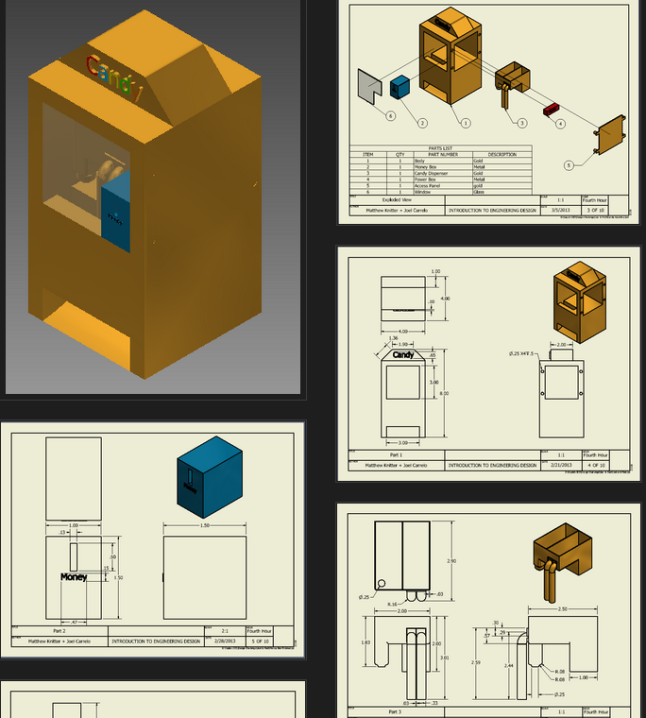 Research – include a list, picture, and description of 5 designs that already exist.  Develop possible solutions – create 3 solutions.  Take a picture and insert it into your poster/blog.  Choose the best solution – create a pugh chart using the criteria and constraints to choose your design. Create a prototype – draw each of the 4 parts using AutoDesk Inventor and make an assembly animation.  Lookup how to do it…remember the trains.  Include copies of the drawings in your poster/blog.  You can use the snipping tool under accessories to help with this.   Remember to include your candy. Test and Evaluate – what changes would you make to your design now that you have drawn it?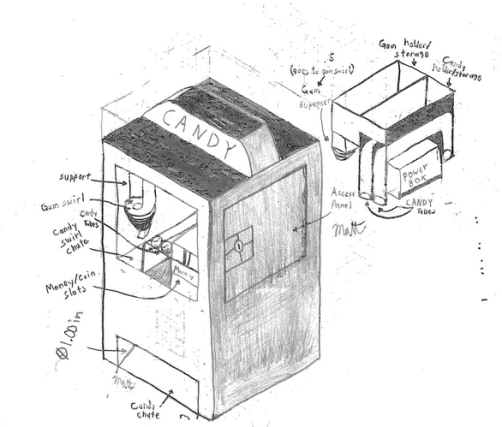 Communicate – your poster/blog will be your communication.  Redesign – what changes would you make? Product Design Points Define the Problem 5Research the Problem10Develop Possible Solutions15Choose the Best Solution5Create a Prototype604 parts (10pts each), assembly (20pts), 4 parts (10pts each), assembly (20pts), 4 parts (10pts each), assembly (20pts), Test and Evaluate	10Communicate 20Redesign 5Total Points130